Baltic Blue Biotechnology Alliance  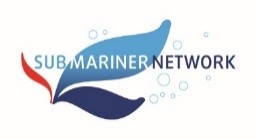 INNOVATION NETWORK AND ACCELERATOR PROGRAMMEAPPLICATION FORMTitle of your idea / your case: 	Contact detailsInstitution:  	Type of institution:  	Address:  	Postal code, town:  	Country:  	Fist name:  	Last name:  	E-Mail:  	Phone:  	Website:  	  THIS IS  OUR IDEA	Short summary of idea or results of former work related to idea (e.g. proof of concept, ideas, first market analysis, observations etc.) – max. 750 characters  WHO WE ARE	Summary of personal and institutional competences, background, motivation– max.500 characters  STAGE  OF DEVELOPMENT	Describe the development stage of your case (e.g. idea, prototype, operational locally- internationally, testing, validating, piloting) – max 500 characters  EVALUATION  OF DEVELOPMENT	Evaluate the development of your idea so far, based on first tests analysis, or your thoughts (e.g. most probable success under specific consideration of…) – max 500 characters  ESTIMATED TIME  FRAME  FOR DEVELOPMENT	Please estimate the time frame for development (e.g. when you expect prototypes, product/service to be ready) – max 500 characters  CHANCES,  ADVANTAGES AND INNOVATION	Please try to estimate the chances, advantages and innovation of your idea in the below table.Benefit for customer Turnover potentialFits well with Alliance product portfolioMarket attractivenessMarket access (e.g. via existing partners or network) SustainabilityAcquisition of technology and know-how Other  RISKS	Include a short risk analysis below or attach a separate document. Think about and list any possible risks and evaluate the factors health, environment, raw material, production, storage, handling, market and competitor, business etc. – max. 750 characters  REFERENCES AND  OTHER DOCUMENTATION	List here any other relevant documents or references:  OUR  COOPERATION NEEDS	Al accepted cases receive mentoring and coaching as well as match-making and networking.Describe the main cooperation needs for your case (e.g. analytical tests, new bioresources, preclinical or clinical trial, biomass production and dimension/upscaling, taxonomy, chemical/physical treatment, IPR, partner search, marketing, business plan) and the priority of each type of service for your business idea – max. 750 characters  COST ESTIMATION	The ALLIANCE cannot directly fund your proposed project by financial means. Estimate what are the ‚other‘ costs which may need to come from external investment?Comment field: please specify here in more detail which major external cost items you foresee (e.g. capital investments, operational costs).– max 500 characters.Type of serviceYour description herePriority 1-3; 3 is the highest priorityCommunication and promotionScientific and technical support, incl. access to equipment and infrastructureAccess to biological resourcesLegal adviceBusiness development incl. financial advice and market dataOther?